                К А Р А Р 				                                             Р Е Ш Е Н И Е  Об утверждении Соглашения заключенного между Администрацией муниципального района Хайбуллинский район Республики Башкортостан и Администрацией сельского поселения Новозирганский сельсовет муниципального района Хайбуллинский район Республики Башкортостан о передаче сельскому поселению части полномочий муниципального района Хайбуллинский район Республики Башкортостан В соответствии с частью 4 статьи 15 Федерального закона от 06 октября 2003 года № 131 – ФЗ «Об общих принципах организации местного самоуправления в Российской Федерации», руководствуясь Федеральным законом №257-ФЗ от 8 ноября 2007 года «Об автомобильных дорогах и дорожной деятельности в Российской Федерации и о внесении изменений в отдельные законодательные акты Российской Федерации», Законом Республики Башкортостан от 30.10.2014 № 139-з «О внесении изменений в Закон Республики Башкортостан «О местном самоуправлении в Республике Башкортостан», Приказом Министерства транспорта Российской Федерации от 16 ноября 2012 года №402 «Об утверждении классификации работ по капитальному ремонту, ремонту и содержанию автомобильных дорог», Совет муниципального района Хайбуллинский район Республики Башкортостан решил:1. Утвердить Соглашение, заключенное между Администрацией муниципального района Хайбуллинский район Республики Башкортостан и Администрацией сельского поселения Новозирганский сельсовет муниципального района Хайбуллинский район Республики Башкортостан о передаче Администрации сельского поселения Новозирганский сельсовет муниципального района Хайбуллинский район Республики Башкортостан части полномочий Администрации муниципального района Хайбуллинский район Республики Башкортостан по осуществлению дорожной деятельности в отношении автомобильных дорог местного значения в границах населенных пунктов сельского поселения.2. Настоящее решение вступает в силу после его подписания сторонами Соглашения  и утверждения представительными органами сторон и действует с 1 января 2018 года. 	3. Обнародовать настоящее решение путем размещения на официальном сайте муниципального района Хайбуллинский район Республики Башкортостан.  Глава сельского поселенияНовозирганский сельсоветмуниципального районаХайбуллинский районРеспублики Башкортостан	                    Х.М.Шариповс.Новый Зирган22 декабря 2017 года№ 7/77Соглашение о передаче части полномочий муниципального района Хайбуллинский район Республики Башкортостан сельскому поселению Новозирганский сельсовет муниципального района Хайбуллинский  район Республики Башкортостан   с. Акъяр								   22 декабря 2017 годаАдминистрация муниципального района Хайбуллинский район Республики Башкортостан, именуемый в дальнейшем «Администрация муниципального района», в лице главы Администрации Ибрагимова Р.Х., с одной стороны, и Администрация сельского поселения Новозирганский сельсовет муниципального района Хайбуллинский район Республики Башкортостан, именуемый в дальнейшем «Администрация сельского поселения», в лице главы сельского поселения Новозирганский сельсовет Шарипова Х.М., действующего на основании Устава, с другой стороны, заключили настоящее Соглашение о нижеследующем:1. Предмет Соглашения1.1. Предметом настоящего соглашения является передача части полномочий «Администрации муниципального района», содержащихся в пункте 5 части 1 статьи 15 Федерального закона №131-ФЗ «Об общих принципах организации местного самоуправления в Российской Федерации» в ведение «Администрации сельского поселения». 1.2. В соответствии с настоящим Соглашением «Администрация муниципального района» передает, а «Администрация сельского поселения» принимает из раздела IV Приказа Министерства транспорта Российской Федерации от 16 ноября 2012 года №402 «Об утверждении классификации работ по капитальному ремонту, ремонту и содержанию автомобильных дорог» следующие полномочия по содержанию автомобильных дорог местного значения в границах населенных пунктов сельского поселения:	пункт 6. Состав работ по содержанию автомобильных работ: 	1) по полосе отвода, земляному полотну и системе водоотвода:	а) поддержание полосы отвода, обочин, откосов и разделительных полос в чистоте и порядке; очистка их от мусора и посторонних предметов с вывозом и утилизацией на полигонах;	б) планировка откосов насыпей и выемок, исправление повреждений с добавлением грунта и укрепление засевом трав;	в) поддержание элементов системы водоотвода в чистоте и порядке (в том числе прочистка, профилирование, укрепление стенок и дна кюветов и водоотводных канав, устранение дефектов их укреплений, прочистка и устранение мелких повреждений ливневой канализации, дренажных устройств, быстротоков, водобойных колодцев, перепадов, лотков, подводящих и отводящих русел у труб и мостов);	г) устройство дренажных прорезей;	д) противопаводковые мероприятия;	е) срезка, подсыпка, планировка и уплотнение неукрепленных обочин дренирующим грунтом толщиной до 10 см; подсыпка, планировка и уплотнение щебеночных и гравийных обочин; устранение деформаций и повреждений на укрепленных обочинах;	ж) восстановление земляного полотна на участках с пучинистыми и слабыми грунтами на площади до 100 м2;	з) ликвидация съездов с автомобильных дорог (въездов на автомобильные дороги) в неустановленных местах;и) поддержание в чистоте и порядке элементов обозначения границ полосы отвода;	к) ликвидация последствий обвалов, осыпей, оползней и селевых потоков, другие противооползневые мероприятия;	2) по дорожным одеждам:	д) ликвидация колей глубиной до 50 мм; фрезерование или срезка гребней выпора и неровностей по колеям (полосам наката) с заполнением колей черным щебнем или асфальтобетоном и устройством защитного слоя на всю ширину покрытия;	з) восстановление поперечного профиля и ровности проезжей части автомобильных дорог с щебеночным, гравийным или грунтовым покрытием без добавления новых материалов; профилировка грунтовых дорог; восстановление поперечного профиля и ровности проезжей части гравийных и щебеночных покрытий с добавлением щебня, гравия или других материалов с расходом до 300 м3 на 1 километр;	к) восстановление дорожной одежды на участках с пучинистыми и слабыми грунтами на площади до 100 м2;	3) по искусственным и защитным дорожным сооружениям:	а) очистка от пыли и грязи элементов мостового полотна и тротуаров, подферменных площадок, опорных частей, элементов пролетных строений, лестничных сходов, опор, тоннелей и других искусственных сооружений;	б) очистка (в том числе и от растительности) конусов, откосов, подмостовых русел;	в) заделка трещин и мелких выбоин в покрытии в зоне деформационных швов, у тротуаров и на тротуарах, подкраска металлических элементов перил, ограждений, мачт освещения и других объектов, нанесение разметки на элементы мостовых сооружений, смазка опорных частей, очистка элементов от гнили и местное антисептирование на деревянных мостах;	4) по элементам обустройства автомобильных дорог:	а) очистка и мойка стоек, дорожных знаков, замена поврежденных дорожных знаков и стоек, подсыпка и планировка берм дорожных знаков;	б) уход за разметкой, нанесение вновь и восстановление изношенной вертикальной и горизонтальной разметки, в том числе на элементах дорожных сооружений, с удалением остатков старой разметки;	г) уборка и мойка остановок общественного транспорта, автопавильонов, подземных и наземных пешеходных переходов, туалетов, площадок отдыха и элементов их обустройства, шумозащитных и противодеформационных сооружений, а также устранение их мелких повреждений, окраска, замена поврежденных и установка недостающих контейнеров для сбора мусора, урн, скамеек на автобусных остановках и площадках отдыха; очистка туалетов и уборка мусора из контейнеров и урн, в том числе с использованием специальных машин; вывозка мусора для утилизации на полигоны;	ж) содержание в чистоте и порядке тротуаров, устранение повреждений покрытия тротуаров;	пункт 7.Состав работ по зимнему содержанию:	4) механизированная снегоочистка, расчистка автомобильных дорог от снежных заносов, борьба с зимней скользкостью, уборка снежных валов с обочин;	пункт 8. Состав работ по озеленению:	2) скашивание травы на обочинах, откосах, разделительной полосе, полосе отвода и в подмостовой зоне, вырубка деревьев и кустарника с уборкой и утилизацией порубочных остатков; ликвидация нежелательной растительности химическим способом;	пункт 9. Прочие работы по содержанию работ:	1) разработка проектов содержания автомобильных дорог, организации дорожного движения, схем дислокации дорожных знаков и разметки, экспертиза проектов сметных расчетов стоимости работ по содержанию;	4) паспортизация автомобильных дорог и искусственных сооружений;	Пункт 10. Состав мероприятий по содержанию входят работы по установке следующих элементов обустройства:	1) установка недостающих дорожных знаков и табло индивидуального проектирования, автономных и дистанционно управляемых знаков, светофорных объектов, метеорологических систем мониторинга погодных условий и прогнозирования условий движения, видеосистем, систем контроля линий электроосвещения, пунктов автоматизированного учета интенсивности дорожного движения и других пунктов контроля за дорожным движением, элементов весового и габаритного контроля транспортных средств, элементов интеллектуальных транспортных систем и элементов автоматизированных систем управления дорожным движением, в том числе элементов систем передачи данных;	4) установка недостающих или замена существующих автопавильонов, беседок, скамеек, панно и других объектов архитектурно-художественного оформления, обустройство источников питьевой воды и артезианских колодцев;	11) устройство недостающих искусственных дорожных неровностей.2. Права и обязанности Сторон2.1. В целях реализации настоящего соглашения «Администрация муниципального района»  обязана:2.1.1. Предусматривать в бюджете муниципального района Хайбуллинский район Республики Башкортостан на очередной финансовый год расходы на предоставление переданных полномочий в очередном финансовом году.2.1.2. Передать «Администрации сельского поселения»  в порядке, установленном настоящим Соглашением финансовые средства на реализацию переданных полномочий.2.1.3. При поступлении обоснованного заявления передать «Администрации сельского поселения» дополнительные финансовые средства на реализацию переданных полномочий. 2.1.4. По запросу «Администрации сельского поселения»  своевременно и в полном объеме предоставлять информацию в целях реализации переданных полномочий.2.1.5. Осуществлять контроль за осуществлением «Администрацией сельского поселения» переданных полномочий, а также за целевым использованием предоставленных финансовых средств для реализации переданных полномочий.2.1.6. Требовать возврата предоставленных финансовых средств на осуществление переданных полномочий в случаях их нецелевого использования, а также неисполнения переданных полномочий.2.1.7. Взыскивать в установленном законом порядке использованные не по назначению средства, предоставленные на осуществление полномочий, предусмотренных статьей 1.2 настоящего Соглашения.2.2. В целях реализации настоящего соглашения «Администрация муниципального района»   вправе:2.2.1. Участвовать в совещаниях, проводимых «Администрацией сельского поселения»  по вопросам реализации переданных полномочий.2.2.2. Вносить предложения и рекомендации по повышению эффективности реализации переданных полномочий.2.3. В целях реализации настоящего соглашения «Администрация сельского поселения» обязана:2.3.1. Своевременно, качественно, добросовестно и в полном объеме выполнять обязательства по осуществлению переданных полномочий, указанных в пункте 1.2 настоящего Соглашения, в соответствии с законодательством Российской Федерации, законодательством Республики Башкортостан и настоящим соглашением за счет финансовых средств, предоставляемых «Администрацией муниципального района». 2.3.2. Представлять документы и иную информацию, связанную с выполнением переданных полномочий, не позднее 15 дней со дня получения письменного запроса.2.3.3. Обеспечивать условия для беспрепятственного проведения «Администрацией муниципального района»  проверок осуществления переданных полномочий и использования предоставленных финансовых средств.2.4. В целях реализации настоящего соглашения «Администрация сельского поселения» вправе:2.4.1. Запрашивать у «Администрации муниципального района» информацию, необходимую для реализации переданных полномочий.2.4.2. Запрашивать у «Администрации муниципального района» дополнительные финансовые средства на реализацию полномочий. 2.4.3. Приостанавливать на срок до одного месяца исполнение переданных полномочий при непредставлении «Администрацией муниципального района» финансовых средств  для осуществления переданных полномочий в течение двух месяцев с момента последнего перечисления. При непредставлении «Администрацией муниципального района»  финансовых средств для осуществления переданных полномочий в течение трех месяцев с момента последнего перечисления прекратить исполнение переданных полномочий.2.4.4. Предоставлять «Администрации муниципального района» предложения по ежегодному объему финансовых средств, предоставляемых бюджету сельского поселения Уфимский сельсовет муниципального района Хайбуллинский район Республики Башкортостан для осуществления переданных полномочий.2.4.5. Дополнительно использовать собственные материальные ресурсы и финансовые средства. III. Порядок определения объема и предоставления финансовых средств для осуществления переданных полномочий 3.1. Финансовые средства для реализации переданных полномочий предоставляются «Администрацией муниципального района» для «Администрации сельского поселения» в форме иных межбюджетных трансфертов.3.2. Объем иных межбюджетных трансфертов, необходимых для осуществления передаваемых полномочий составляет из бюджета муниципального района Хайбуллинский район 145,0 тысяч рублей, из них на содержание 100,0 тысяч рублей, на обеспечение безопасности (дорожные знаки) 45,0 тысяч рублей.3.3. Финансовые средства, передаваемые «Администрации сельского поселения» на реализацию переданных полномочий, носят целевой характер и не могут быть использованы на другие цели.3.4. В случае нецелевого использования «Администрацией сельского поселения»  финансовых средств, если данный факт установлен уполномоченными контрольными органами, финансовые средства подлежат возврату в бюджет муниципального района Хайбуллинский район Республики Башкортостан по его требованию.IV. Основания и порядок прекращения Соглашения4.1. Настоящее Соглашение вступает в силу после его подписания сторонами и утверждения представительными органами сторон. 4.2. Настоящее Соглашение может быть прекращено, в том числе досрочно:по соглашению Сторон;в одностороннем порядке без обращения в суд, в случае изменения федерального законодательства, в связи с которым реализация переданных полномочий становится невозможной;в одностороннем порядке без обращения в суд в случае, предусмотренном пунктом 2.4.2. настоящего Соглашения;в случае установления факта нарушения «Администрацией сельского поселения» осуществления переданных полномочий.4.3. Уведомление о расторжении настоящего Соглашения в одностороннем порядке направляется другой стороне в письменном виде. Соглашение считается расторгнутым по истечение 30 дней со дня направления указанного уведомления.4.4. При прекращении действия настоящего Соглашения, в том числе досрочном, неиспользованные финансовые средства подлежат возврату «Администрацией сельского поселения»  в бюджет муниципального района Хайбуллинский район Республики Башкортостан.V. Ответственность Сторон5.1. Стороны несут ответственность за ненадлежащее исполнение обязанностей, предусмотренных настоящим Соглашением, в соответствии с законодательством.5.2. В случае просрочки перечисления иных межбюджетных трансфертов, «Администрация муниципального района» уплачивает «Администрации сельского поселения» проценты в размере 1/300 ставки рефинансирования Банка России от не перечисленных в срок сумм.5.3. В случае несвоевременного и (или) неполного исполнения обязательств настоящего Соглашения, «Администрация сельского поселения» уплачивает «Администрации муниципального района» неустойку в размере 0,1% от ежемесячного объема межбюджетных трансфертов, предусмотренных статьей 3.2 настоящего Соглашения. VI. Порядок разрешения споров6.1. Все разногласия между сторонами разрешаются путем переговоров.6.2. В случае невозможности урегулирования разногласий путем переговоров, спор решается в судебном порядке в соответствии с законодательством Российской Федерации.VII. Заключительные условия7.1. Настоящее соглашение вступает в силу с 1 января 2018 года, но не ранее его утверждения решениями представительных органов сторон и действует по 31 декабря 2018 года. 7.2. Все изменения и дополнения в настоящее Соглашение вносятся по взаимному согласию сторон, и оформляются дополнительными Соглашениями в письменной форме, подписанными сторонами и утвержденными решениями представительных органов сторон.По всем вопросам, не урегулированным настоящим соглашением, стороны Соглашения руководствуются действующим законодательством.7.3. Настоящее Соглашение составлено в двух экземплярах по одному для каждой из Сторон, которые имеют равную юридическую силу.Башкортостан РеспубликаһыныңХәйбулла районымуниципальрайоныныңЯңы Ергән ауыл советыауыл биләмәһе советы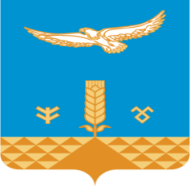 Совет сельского поселения Новозирганский сельсоветмуниципального районаХайбуллинский районРеспублики БашкортостанУтвержденоРешением Советамуниципального района Хайбуллинский район Республики Башкортостан№Р-14/103 от 22 декабря 2017 г.УтвержденоРешением Совета сельского поселения Новозирганский сельсовет муниципального района Хайбуллинский районРеспублики Башкортостан№Р- 7/77 от 22 декабря 2017 г.Глава Администрации муниципального района Хайбуллинский район Республики Башкортостан_____________ Ибрагимов Р.Х.22 декабря 2017 года   Глава сельского поселения Новозирганский сельсовет муниципального района Хайбуллинский район Республики Башкортостан________________ Шарипов Х.М.22 декабря 2017 года   